TENTO PROJEKT S NÁZVOM:  Zvýšenie konkurencieschopnosti spoločnosti DIN-TECHNIK spol. s.r.o.JE SPOLUFINANCOVANÝ EURÓPSKOU ÚNIOU.Hlavným cieľom projektu je inovácia overovania parametrov produkcie, zvýšiť kvalitu produkcie a zaviesť maximálnu presnosť merania do výrobných podmienok spoločnosti.Miesto realizácie: Blatná na OstrovePrijímateľ: DIN - TECHNIK spol. s r.o.Výška NFP: 157 182,00 €Kód ITMS2014+: 313031L873http://din-technik.skOpis projektu:Projekt Zvýšenie konkurencieschopnosti spoločnosti DIN- TECHNIK spol. s.r.o. sa zameriava na riešenie inovácie súčasného výrobného procesu žiadateľa, ktorý sa zaoberá výrobou a poskytovaním služieb v oblasti strojárstva. Hlavným cieľom projektu je zvýšenie konkurenčnej schopnosti žiadateľa, posilnenie existujúcich a nadviazanie nových obchodných partnerstiev prostredníctvom inovácie výrobného procesu overovania parametrov produkcie. Realizácia predkladaného projektového zámeru priamo prispeje k zvýšeniu kvalitatívnej úrovne produkcie, operatívnosti výroby a zníženiu nákladov súvisiacich s reklamáciou chybnej produkcie. Projekt uvažuje s obstaraním 4-osého CNC meracieho zariadenia pre výrobky produkované na CNC Odvaľovacej fréze. Technológia umožní žiadateľovi sledovať kvalitu produkcie a zaviesť maximálnu presnosť merania do výrobných podmienok spoločnosti, čo súvisí s požiadavkami odberateľov a narastajúcimi štandardmi v automobilovom priemysle. Výsledkom projektu bude dosiahnutie merateľných ukazovateľov: Počet produktov, ktoré súpre firmy nové (1), Počet inovovaných procesov (1), Nárast zamestnanosti v podporovaných podnikoch (2), Počet podnikov, ktoré dostávajú podporu s cieľompredstaviť výrobky, ktoré sú pre firmu nové (1), Počet podnikov, ktoré dostávajú granty (1).„Informácie o Operačnom programe Integrovaná infraštruktúra 2014 – 2020 nájdete na www.opii.gov.sk“.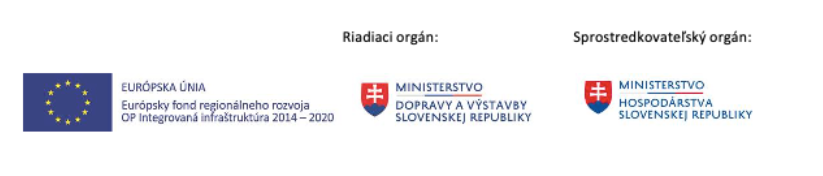 